О внесении изменений в Устав Ярославского сельского поселения Моргаушского района Чувашской РеспубликиВ целях приведения в соответствие с действующим законодательством Устава Ярославского сельского поселения Моргаушского района Чувашской Республики, принятого решением Собрания депутатов Ярославского сельского поселения Моргаушского района Чувашской Республики от 29 апреля . № С-6/1, Собрание депутатов Ярославского сельского поселения Моргаушского района Чувашской Республики р е ш и л о:1. Внести в Устав Ярославского сельского поселения Моргаушского района Чувашской Республики, принятый решением Собрания депутатов Ярославского сельского поселения Моргаушского района Чувашской Республики от 29 апреля . № С-6/1, следующие изменения:1) часть 1 статьи 6 дополнить пунктом 23 следующего содержания:«23) утверждение генеральных планов Ярославского сельского поселения, правил землепользования и застройки, утверждение подготовленной на основе генеральных планов Ярославского сельского поселения документации по планировке территории, выдача разрешений на строительство (за исключением случаев, предусмотренных Градостроительным кодексом Российской Федерации, иными федеральными законами), разрешений на ввод объектов в эксплуатацию при осуществлении строительства, реконструкции объектов капитального строительства, расположенных на территории Ярославского сельского поселения, утверждение местных нормативов градостроительного проектирования Ярославского сельского поселения».»;2)  часть 4 статьи 28 изложить в следующей редакции:«4. Депутаты Собрания депутатов Ярославского сельского поселения должны соблюдать ограничения, запреты, исполнять обязанности, которые установлены Федеральным законом от 25 декабря 2008 года N 273-ФЗ "О противодействии коррупции" и другими федеральными законами. Полномочия депутатов Ярославского сельского поселения прекращаются досрочно в случае несоблюдения ограничений, запретов, неисполнения обязанностей, установленных Федеральным законом от 25 декабря 2008 года N 273-ФЗ "О противодействии коррупции", Федеральным законом от 3 декабря 2012 года N 230-ФЗ "О контроле за соответствием расходов лиц, замещающих государственные должности, и иных лиц их доходам", Федеральным законом от 7 мая 2013 года N 79-ФЗ "О запрете отдельным категориям лиц открывать и иметь счета (вклады), хранить наличные денежные средства и ценности в иностранных банках, расположенных за пределами территории Российской Федерации, владеть и (или) пользоваться иностранными финансовыми инструментами»;3)  часть  10 статьи 21 дополнить предложением  следующего содержания:«Полномочия главы  Ярославского сельского поселения  прекращаются досрочно в случае несоблюдения ограничений, запретов, неисполнения обязанностей, установленных Федеральным законом от 25 декабря 2008 года N 273-ФЗ "О противодействии коррупции", Федеральным законом от 3 декабря 2012 года N 230-ФЗ "О контроле за соответствием расходов лиц, замещающих государственные должности, и иных лиц их доходам", Федеральным законом от 7 мая 2013 года N 79-ФЗ "О запрете отдельным категориям лиц открывать и иметь счета (вклады), хранить наличные денежные средства и ценности в иностранных банках, расположенных за пределами территории Российской Федерации, владеть и (или) пользоваться иностранными финансовыми инструментами».».2. Настоящее решение вступает в силу после его государственной регистрации и официального опубликования.Глава Ярославского сельского поселения                                                          С.Ю. ШадринЧаваш Республики                                                          Муркаш районен Ярославка ял поселенийен                                                             депутачесен Пухаве ЙЫШАНУ01.02.2016 №С-6/1Ярославка яле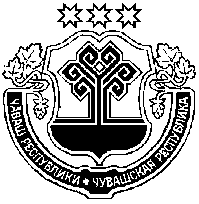 Чувашская Республика  Собрание депутатовЯрославского  сельского поселенияМоргаушского районаРЕШЕНИЕ    01.02.2016 г. №С-6/1 д. Ярославка